Aktywność i kreatywność kluczem do sukcesu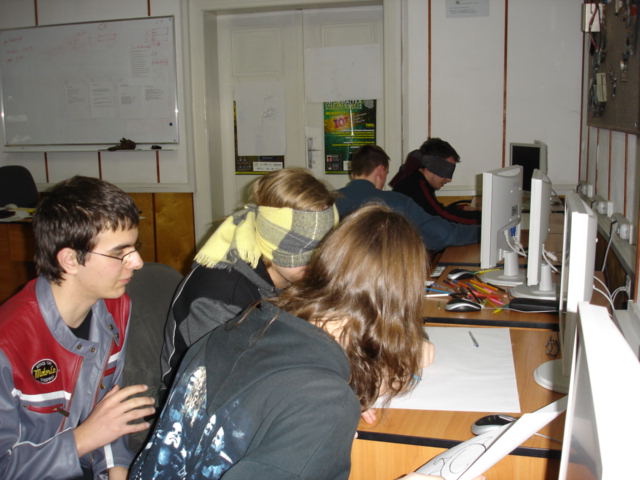 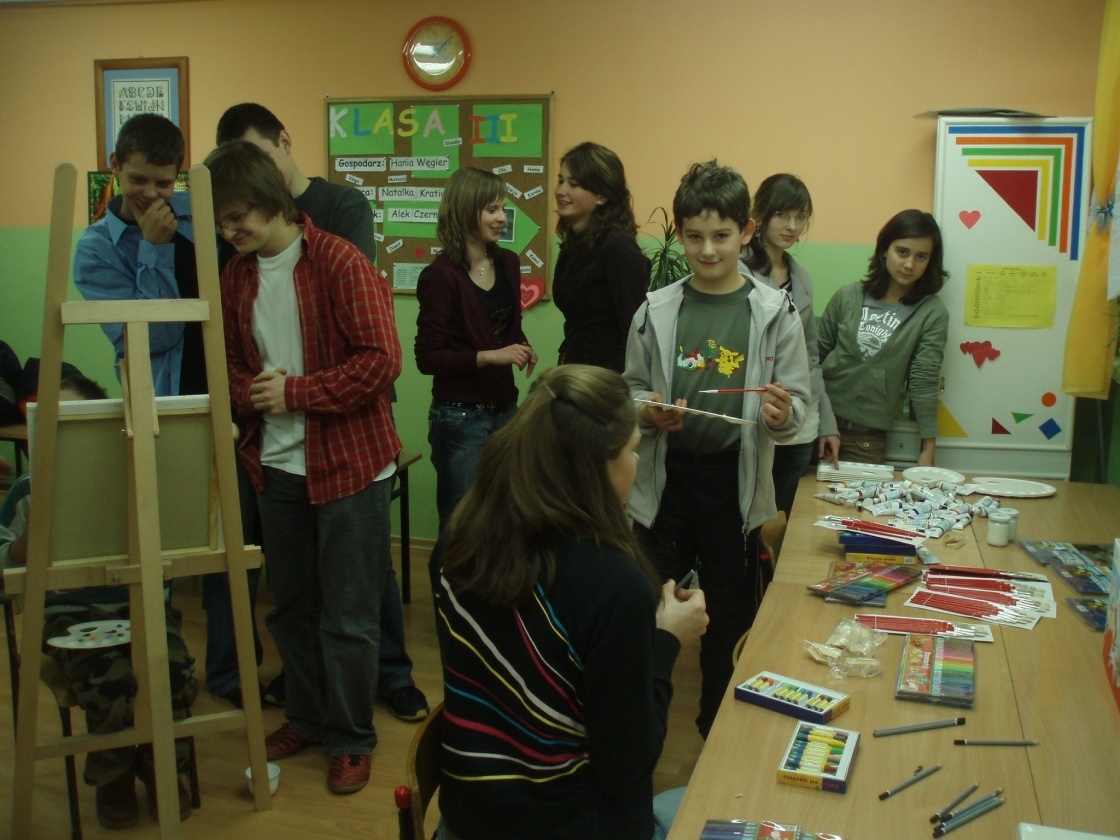 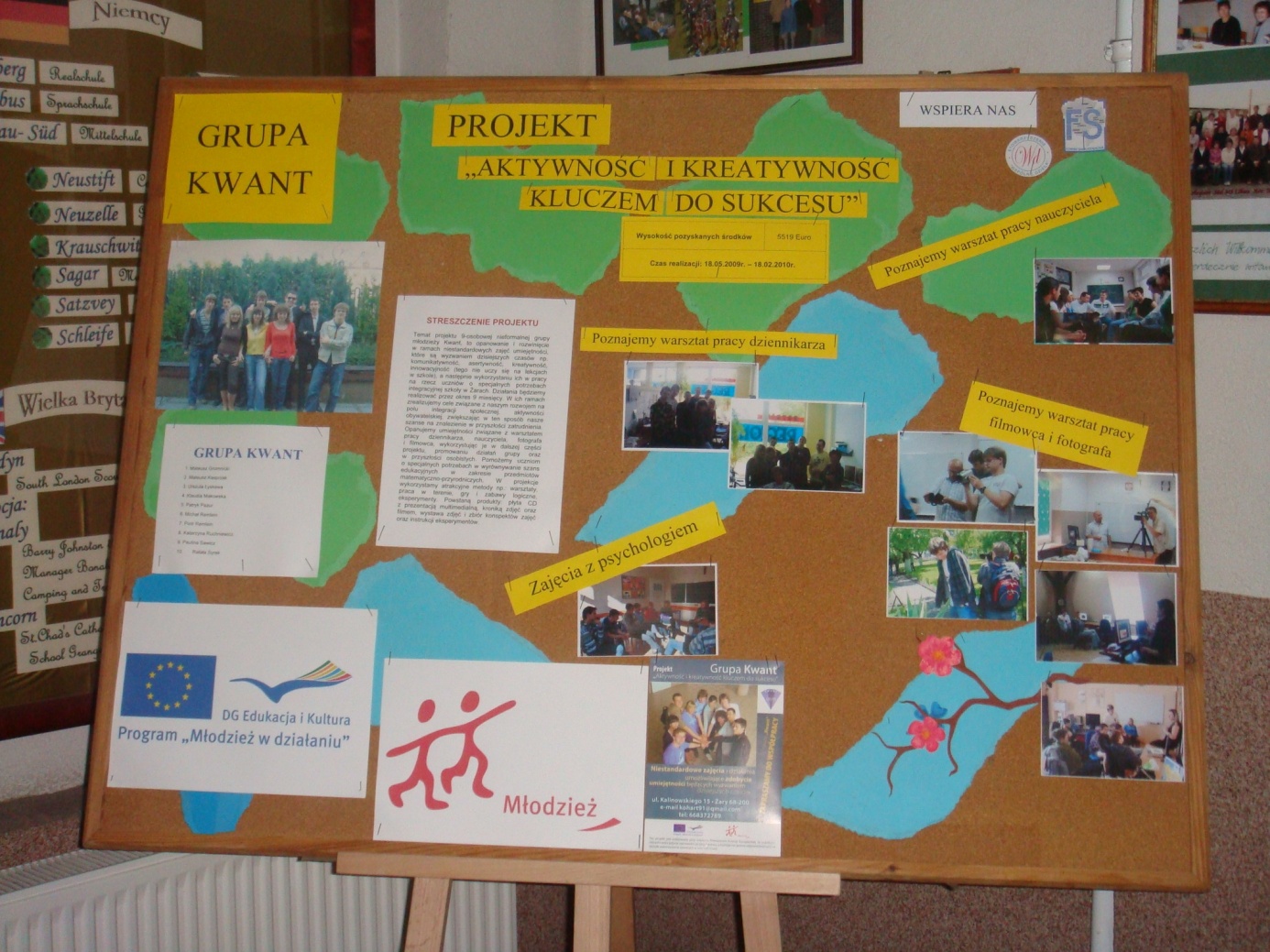 